I.C. 3 “de Curtis – Ungaretti” ad Indirizzo Musicale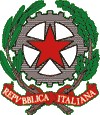 Scuola dell’Infanzia -Scuola Primaria – Scuola Secondaria di 1° grado Sede Centrale: Via Viola, 20 – 80056, Ercolano (NA) - tel. 081/7713113 - fax 0817881289 Plesso Ungaretti: Via Case Vecchie – tel. 0817393861Plesso Genovese: Via Palmieri – tel. 0817881291 C.F. : 95170720635 – Cod. mecc. : NAIC8DA007www.icdecurtisungaretti.edu.it - e-mail: naic8da007@istruzione.it – naic8da007@pec.istruzione.itAllegato 3/A PTOF 2022 - 25VALUTAZIONE DEL COMPORTAMENTO - SCUOLA DELL’INFANZIA Anno scolastico 2023/2024Nome_________________________________ Cognome_________________________________Scuola dell’Infanzia Plesso____________________________________________ Sez _________*OR = OBIETTIVO RAGGIUNTO*OPR = OBIETTIVO PARZIALMENTE RAGGIUNTO*ONR = OBIETTIVO NON RAGGIUNTOErcolano,…../…../…….                                                                                                 Le insegnanti.………………..…………………….……...………………..…………………….……..………………….…………………….…….………………….…………………….…….………………….…………………………..INDICATORI / DESCRITTORIOR*OPR*ONR*CONVIVENZA CIVILECONVIVENZA CIVILECONVIVENZA CIVILECONVIVENZA CIVILERispetto delle persone, degli ambienti, delle struttureHa cura della propria personaRispetta le persone e le coseRISPETTO DELLE REGOLERISPETTO DELLE REGOLERISPETTO DELLE REGOLERISPETTO DELLE REGOLERispetto delle regole convenuteSa rispettare le regole fondamentali della convivenzaPARTECIPAZIONE – RELAZIONALITÀPARTECIPAZIONE – RELAZIONALITÀPARTECIPAZIONE – RELAZIONALITÀPARTECIPAZIONE – RELAZIONALITÀPartecipazione attiva alla vita di gruppoRelazioni positive con i compagni, gli insegnanti e altro personale della scuolaDà il suo personale contributo al gruppo di lavoroPropone idee per la gestione di attività e giochiRispetta il proprio turnoSa riconoscere e controllare le proprie emozioniRiconosce se stesso come appartenente al gruppo Partecipa attivamente alla vita di gruppoSi relaziona e rispetta i compagni e l’adultoRESPONSABILITÀRESPONSABILITÀRESPONSABILITÀRESPONSABILITÀAssunzione dei propri doveri, svolti con attenzione, cura e puntualitàHa cura ed è responsabile del proprio materiale e di quello della scuolaAssolve in modo autonomo un lavoroCONOSCENZA DI SÉConsapevolezza di ciò che sa fare e non sa fareDimostra fiducia in se stessoTollera i propri errori